OBEC RÁZTOKA, 976 97 P. NEMECKÁVÝROČNÁ SPRÁVA OBCE RÁZTOKAZA ROK 2016Vypracoval: Jana Ťažká                                                                                                                  Zuzana Vaníková                                                          starostka obce                Máj  2016I. Základná charakteristika obce ráztoka1.1. Geografické údajeGeografická poloha obce: 	okres Brezno, mikroregión Chopok - JuhSusedné mestá a obce: 	Brezno, Nemecká, Predajná, Jasenie, Podbrezová, Dolná Lehota,                                                 Horná Lehota, Bystrá, Mýto p.Ďumbierom, JarabáCelková rozloha kat. územia obce: Nadmorská výška: 		.n.m.1.2. Demografické údajeNárodnostná štruktúra: 	slováciNáboženské zloženie: 	prevažne rímsko-katolíckeNezamestnanosť: 		4,49  %Počet obyvateľov obce k 31.12.2016 : 285 z toho muži  137      , ženy   1481.3. Symboly obce      obecný erb                            obecná zástava                                           obecná pečať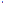 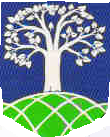 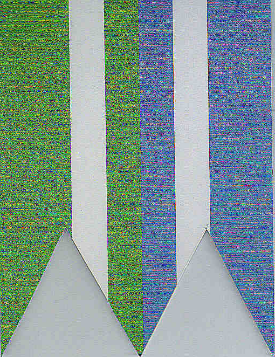 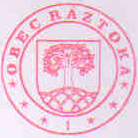 1.4. História obceNázov obce nachodí sa prvý raz v listine Žigmunda Luxemburského, uhorského kráľa z roku 1420 ako „Rázthoka“, v listine kráľa Mateja z roku 1455 „Rátzhoka“, z roku 1464 a 1470 „Rozthoka“a od roku 1918 ja „Ráztoka“.Obec leží v kotline Nízkych Tatier, obkľúčená vrchmi „ Farkašovo, Hradisko,Pod šípom. Obyvateľstvo sa zaoberalo roľníctvom , pestovali, žito, jačmeň, ovos, zemiaky, fazuľu, hrach, kapustu, repu, mak, konope od roku 1910 v malej miere pšenicu, chovali statok plemena prinzgavského. Časť obyvateľstva sa zaoberala čipkárstvom. Muži nosili bačkory, nohavice z haliny a kabanicu z bielej haliny, klobúk strednej veľkosti, ženy nosili v zime biele kapce.PamiatkyV katastri obce sa nachádza významná archeologická lokalita – Hradisko, ktorá je národnou kultúrnou pamiatkou evidovanou pod číslom Ss/2190. Jedná sa o lokalitu vyšinného hradiska s osídlením, v dobe bronzovej, mladšej dobe železnej a v stredoveku.Druhou pamiatkou je pomník SNP nachádzajúci sa pred dolinou Ráztoka.Výchova a vzdelávanieV súčasnosti výchovu a vzdelávanie detí z obce poskytuje Základná škola s materskou školou NemeckáZákladná škola s materskou školou BrusnoZákladná škola MPČL BreznoZdravotníctvoZdravotnú starostlivosť v obci poskytuje:lekár MUDr. Peter Zlevsky – všeobecný lekár,dovoz liekov Lekáreň Boston Brusno.Sociálne zabezpečenieSociálne služby v obci zabezpečuje obec prostredníctvom opatrovateľskej služby. V roku 2016 ju obec nevykonávala z dôvodu, že o ňu nikto nepožiadal. Na sociálnom úseku obec zabezpečuje nevyhnutnú sociálnu starostlivosť pre svojich občanov. Na základe analýzy doterajšieho vývoja možno očakávať, že rozvoj sociálnych služieb sa bude orientovať na rozšírenie služieb pre dôchodcov. Obec prehodnotila žiadosť dvoch občanov pre zabezpečenie umiestnenia v dome dôchodcov. Občania sú už umiestnený DD Strelníky a DD Ľubietová.1.9. KultúraSpoločenský a kultúrny život v obci zabezpečuje obecný úrad. Prevádzkuje miestnu knižnicu . V priebehu roku 2016 k 1. 7 bolo ukončené vysielanie MMDS .Aktívne je Občianske združenie , ktorého súčasťou je  divadelný súbor dospelých Ráztočan, detský divadelný súbor Ráztočan., V spolupráci s  divadelným súborom obecný úrad organizuje každoročne prvý júlový týždeň  „Ráztocký sviatok“.Na základe analýzy doterajšieho vývoja možno očakávať, že kultúrny a spoločenský život sa bude orientovať na rozšírenie predovšetkým klubovej činnosti.HospodárstvoV obci Ráztoka sa nachádzajú len malé prevádzky živnostníkov a to:Pohostinstvo R&U.  Prevádzka sa nachádza v prenajatých priestoroch od obce.Služby zabezpečuje v obci jedna predajňa Coop Jednota Brezno.V obci sa nachádza farma Ráztoka, ktorá patrí RD Hron Slovenská Ľupča, ktorá má v prenájme aj LOM Ráztoka, dve FW  power 4 a 5 elektrárne sídlo spločnosti Banská Bystrica, Lazovná 53. V obci sídli spoločnosť AUENTES, s.r.o., a združenie VOX terra Ráztoka 124,  Lesy má v správe firma VIGĽAŠSKÝ, s.r.o. Pohronská Polohra a Lesy SR závod Slovenská Ľupča. V katastri obce pôsobí poľovnícke združenie „ Čierny Diel“ a PS Hrabníky. V obci majú sídlo firmy: RASOCE, s.r.o., rzL, s.r.o., a Vaše výlety, s. r. o.SPÔSOB ZRIADENIA, PRÁVOMOCI, KOMPETENCIE A POPIS ORGANIZAČNEJ ŠTRUKTÚRY OBCEObec Ráztoka je samostatný samosprávny územný celok SR, ktorý združuje občanov s trvalým pobytom na jej území.Obec je právnická osoba.Vznik obce, jej postavenie, orgány, právomoc a kompetencie upravuje z. č. 369/1990 Zb. o obecnom zriadení v znení neskorších predpisov.Orgány obce sú:a) obecné zastupiteľstvob) starosta obce.Starosta obce je najvyšší výkonný orgán obce volený na 4 roky.Zástupca starostu je volený obecným zastupiteľstvom na 4 roky na návrh starostu a obecné zastupiteľstvo určuje jeho kompetencie.Obecné zastupiteľstvo je zložené z 5 poslancov zvolených v priamych voľbách na 4 roky.Obecné zastupiteľstvo zriadilo komisie, zvolilo zástupcu starostu obce a hlavného kontrolóra obce.Obecná rada nie je zriadená.Starostka obce:                                      Zuzana VaníkováZástupca starostky obce:                       Norbert SlosiarikHlavný kontrolór obce:                         Mgr. Zuzana CígerováObecné zastupiteľstvo:                         Ján Urban                                                              Bc. Tomáš Ondrejkov                                                              Ľubica Budajová                                                              Norbert Slosiarik                                                              Karol KlimekKompetencie obecného zastupiteľstva:a) rozhodovanie o nakladaní s majetkom obce,b) schvaľovanie rozpočtu a záverečného účtu,c) schvaľovanie územného plánu,d) rozhodovanie o zavedení a zrušení miestnej dane alebo miestneho poplatku podľa osobitných predpisov,e) rozhodovanie o prijatí úveru a pôžičky,f) vyhlasovanie hlasovania obyvateľov obce,g) prijímanie všeobecne záväzných nariadení obce,h) určovanie organizácie obecného úradu, určovanie platu starostu a hlavného kontrolóra,i) schvaľovanie poriadku odmeňovania, rokovacieho poriadku, pracovného a organizačného poriadku,j) zakladanie, zrušovanie obecných podnikov, vymenúvanie ich vedúcich,k) schvaľovanie združovania finančných prostriedkov a účasť v združeniach,l) zriaďovanie orgánov obce,m) udeľovanie čestného občianstva obce, vyznamenaní a cien.Komisie: Finančná komisia                Komisia ŽP a stavebná                Sociálna komisia a pre nezlučiteľnosť záujmu                Komisia kultúrna a športová                Komisia verejného poriadkuObecný úrad:          Sídlo:                                             Ráztoka 124, 976 97 p. NemeckáIČO:                                              00313777DIČ:                                              2021121399e-mail:                                           raztoka@slovanet.skBankové spojenie:                         Prima banka Slovensko, filiálka BreznoČíslo účtu:                                     2095772001/5600      IBAN:                                            SK7056000000002095772001Zuzana Vaníková                          starostka obceMgr. Zuzana Cígerová                  hlavný kontrolór obceJana Ťažká                                    účtovníctvo obce, rozpočet, inventarizácie majetku,                                                      personalistika, mzdy, pokladňa, evidencia obyvateľstva,                                                      budov, sociálne veci, daň z nehnuteľnosti, miestne dane,                                                      odpady, životné prostredie, opatrovateľská služba,                                                       pohrebníctvo, overovanie podpisov a dokladov,                                                       administratíva, ohlasovňa, zverejňovanie dokumentov.Opatrovateľská služba:                 Spoločný úrad BreznoObec svojimi orgánmi vykonáva tieto základné činnosti:a) samosprávnu funkciu,b) spoluprácu s politickými stranami, hnutiami, občianskymi združeniami, podnikateľmi a  inýmiprávnickými osobami ako aj s fyzickými osobami pôsobiacimi v obci,c) vydáva všeobecne záväzné nariadenia na plnenie úloh samosprávy alebo ak ich na to splnomocňuje zákon,d) združuje sa s inými obcami a mestami na dosiahnutie spoločného prospechu,e) zabezpečuje prenesené úlohy štátnej správy,f) zabezpečuje financovanie obce z vlastných príjmov a iných príjmov ( granty, transfery, dotácie,úvery.....)g) rozhoduje v administratívnosprávnych veciach podľa z. č. 71/1967 Zb. o správnom konaní.Obec pri výkone samosprávnych funkcií najmä:a) hospodári s hnuteľným a nehnuteľným majetkom alebo s majetkom štátu prenechaným obci do užívania,b) zostavuje a schvaľuje rozpočet a záverečný účet, organizuje o ňom verejnú diskusiu,c) vykonáva správu miestnych daní a poplatkov,d) usmerňuje ekonomickú činnosť v obci, a ak tak ustanovuje osobitný predpis, vydáva súhlas, záväzné stanovisko,stanovisko alebo vyjadrenie k podnikateľskej a inej činnosti právnických osôb a fyzických osôb a k umiestneniuprevádzky na území obce vydáva záväzné stanoviská k investičnej činnosti, a k začatiu podnikateľskej činnosti,e) vykonáva výstavbu, údržbu a správu miestnych komunikácií, verejných priestranstiev, cintorína, kultúrnych ašportových zariadení, historických pamiatok.f) zabezpečuje odvoz komunálneho odpadu, čistenie obce, údržbu verejnej zelene, osvetlenie, zásobovanie vodou,odvádzanie odpadových vôd a verejnú dopravu.g) chráni životné prostredie, zdravý spôsob života obyvateľov, utvára podmienky pre vzdelávanie, kultúru,záujmovú umeleckú činnosť, telesnú kultúru,h) vytvára podmienky pre zásobovanie obce , povoľuje predajný čas, spravuje trhoviská, plní úlohy na úsekuspotrebiteľa (z. č. 634/1992 Zb. v znení neskorších predpisov),i) obstaráva a schvaľuje územnoplánovaciu dokumentáciu,j) vykonáva vlastnú investičnú činnosť,k) zakladá, zrušuje a kontroluje organizácie zriadené obcou,l) organizuje hlasovanie obyvateľov obce o dôležitých otázkach života a rozvoja v obci,m) určuje štruktúru svojich orgánov,n) zabezpečuje verejný poriadok v obci,o) vedie obecnú kroniku,p) zabezpečuje ochranu kultúrnych pamiatok,q) utvára účinný systém kontroly a vytvára vhodné organizačné, finančné, personálne a materiálne podmienkyna jeho nezávislý výkon,r) vykonáva osvedčovanie listín a podpisov na listinách,s) plní úlohy na úseku sociálnej pomoci v rozsahu podľa osobitného predpisu,t) vykonáva preventívne protipožiarne kontroly, rozhodnutím ukladá opatrenia na odstránenie nedostatkov, ktorémôžu viesť k vzniku požiaru alebo k sťaženiu záchrany osôb a majetku a kontroluje plnenie týchto opatrení,rozhoduje o vylúčení veci z používania, ak je podozrenie z bezprostredného vzniku požiaru.Rozpočet obce na rok 2016 a jeho plnenieRozpočet obce je základným nástrojom finančného hospodárenia v príslušnom rozpočtovom roku, ktorým sa riadi financovanie úloh a funkcií obce v príslušnom rozpočtovom roku. Rozpočet obce je súčasťou rozpočtu verejnej správy. Rozpočtový rok je zhodný s kalendárnym rokom. Rozpočet obce vyjadruje samostatnosť hospodárenia obce. Rozpočet obce obsahuje príjmy a výdavky, v ktorých sú vyjadrené finančné vzťahy: právnickým  osobám a fyzickým osobám- podnikateľom pôsobiacim na území obce ako aj k obyvateľom žijúcim na tomto území vyplývajúce pre ne zo zákonov a z iných všeobecne záväzných právnych predpisov, zo všeobecne záväzných nariadení obce, ako aj zo zmlúv.Rozpočet obce zahŕňa aj finančné vzťahy štátu k rozpočtom obcí:podiely na daniach v správe štátudotácie na úhradu nákladov preneseného výkonu štátnej správyďalšie dotácie v súlade so zákonom o štátnom rozpočte na príslušný rozpočtový rok. Rozpočet obce môže obsahovať  finančné vzťahy k rozpočtovým organizáciám a príspevkovým organizáciám zriadených obcou a k iným právnickým osobám, ktorých je zakladateľom.Rozpočet obce môže obsahovať finančné vzťahy:k rozpočtu iných obcík rozpočtu vyššieho územného celku, do ktorého územia obec patrí, ak plnia spoločné úlohy.V rozpočte sa uplatňuje rozpočtová klasifikácia v súlade s osobitným predpisom. Rozpočet obce na rok 2016 bol zostavený v súlade s ustanoveným § 10 zákona č. 583/2004 Z.z. o rozpočtových pravidlách územnej samosprávy a o zmene a doplnení niektorých zákonov v znení neskorších predpisov. Rozpočet obce sa vnútorne člení na bežné príjmy a bežné výdavky, kapitálové príjmy a kapitálové výdavky a finančné operácie. Rozpočet obce na rok 2016 bol zostavený ako prebytkový.Finančné hospodárenie obce Ráztoka sa riadilo rozpočtom, ktorý bol schválený uznesením obecného zastupiteľstva číslo ........................... a upravený uznesenie č.:....................  zo dňa:............................. .Rozpočet celkové:                                                           Schválený         UpravenýBežný rozpočet:Kapitálový rozpočet:Schodok kapitálového rozpočtu bol vyrovnaný finančnými operáciami.Finančné operácie2.1. Plnenie rozpočtu príjmovČerpanie príjmovej časti rozpočtu:Bežné príjmyPríjmy bežného rozpočtu tzv. vlastné predstavovali daňové príjmy a nedaňové príjmy. Ostatné príjmy boli tvorené dotáciami na činnosť preneseného výkonu štátnej správy, a príjmami darov.Čerpanie bežných príjmov:Daňové príjmy tvoria najstabilnejšiu a najvýznamnejšiu zložku rozpočtu.Najväčší podiel na náraste daňových príjmov má výnos dane poukazovanej územnej samospráve zo štátu, tzv. podielová daň zo štátneho rozpočtu:Výnos dane je stanovený zákonom č. 564/2004 Z.z. o rozpočtovom určení výnosu dane z príjmov územnej samosprávy v znení zákona č. 151/2005 Z. z..Prehľad čerpania dane z nehnuteľnosti:Prehľad čerpania poplatku za komunálny odpad a drobný stavebný odpad:Nedaňové príjmy sú tvorené príjmami z prenájmu majetku a z administratívnych poplatkov.Čerpanie nedaňových príjmov:Príjmy z vlastníctva majetku, t.j. z prenájmu pozemkov, budov, a nebytových priestorov boli plánované v zmysle uzatvorených platných nájomných zmlúv.Najväčšie plánované príjmy z vlastníctva majetku v roku 2016 vyplývali z prenájmu nebytových priestorov a pozemku pre:1. Coop Jednota Brezno2. Pohostinstvo R&U3. RD Hron Slovenská Ľupča 4. Orange Slovensko5. VOX terra, s.r.o.,6. PS Hrabníky7. MUDr. Zlevský8. Krátkodobé prenájmy nebytových priestorov organizáciámPríjem z prenájmu nebytových priestorov vo vlastníctve obce zahŕňa príjem za prenájom  pohostinstva, skladových priestorov, priestorov v spoločenskom dome.  Ich rozpočtovaná výška bola: 2 948,00  € skutočnosť je 1 216,21 € .Príjem z prenájmu obecných pozemkov bol rozpočtovaný vo výške 2 360,00 €.  Skutočnosť 2 387,60 €.Príjem z prenájmu strojov a prístrojov, zariadení a náradia bol rozpočtovaný vo výške1 000,00 €  a skutočnosť je 7,22 €.Granty a transféry – bežné.Kapitálové príjmy:Čerpanie kapitálových príjmov:Obec v roku 2016 nemala kapitálové príjmy.2.2. Čerpanie rozpočtu výdavkovČerpanie výdavkovej časti rozpočtu:    Bežné výdavkyBežné výdavky podľa ekonomickej klasifikácieČerpanie rozpočtu bežných výdavkov podľa ekonomickej klasifikácie €:Vývoj výdavkov na mzdy a platy a ostatné osobné vyrovnania:Plat starostu obce na základe priemernej mesačnej nominálnej mzdy zamestnanca hospodárstva za rok 2015 sa zvýšil t. j. 800,00 €  a uznesenia OZ o 10 % s účinnosťou od 1. 1. 2015. Plat starostky bol upravený podľa § 3 zákona 253/1994 Zb. v znení neskorších predpisov  a násobku ustanoveného v § 4 ods. 1 tohto zákona a násobok úväzku 0,625 a uznesením OZ zvýšený na sumu 880,00 €. Prepočet zaokrúhlený na celé eura hore.Plat hlavného kontrolóra obce na základe priemernej mesačnej nominálnej mzdy zamestnanca hospodárstva za rok 2015 sa zvýšil na 49,00 € s účinnosťou od 2016: Plat HKO sa bol upravený s účinnosťou od 1. 1. 2016 § 18c odst. 1 zákona 369/90 Zb.  v znení neskorších predpisov a násobku 1,15 a násobku úväzku 0,0476. Prepočet zaokrúhlený na celé eurá hore.Plat pracovníka obecného úradu bol upravený k 01. 01. 2016 na sumu 569,20 €.      Vývoj výdavkov na poistenie a príspevky do poisťovní:Z dôvodu zvýšenia platov starostky, HKO a zamestnancov pracujúcich na dohody a poslancov  sa zvýšili odvody do zdravotných poisťovní a do sociálnej poisťovne. V priebehu roku 2016 zamestnávateľ odvádzal jednému zamestnancovi  DDS. A to do DDS  Stabilita. Vývoj výdavkov na tovary a služby v porovnaní s rokom 2016 sa zvýšili. Vyplýva to z dôvodu zvýšenia cien energií, vody a zároveň od 1. 7. 2008 obec platí spotrebnú daň za energie,  ceny benzínu, cestné mýto za motorové vozidlá ovplyvnilo najmú zvýšenie nákladov na odvoz komunálneho odpadu, prepravu      Členské a vzdelávanie : Obec v roku 2016 vynaložila finančné prostriedky vo výške : Spoločný úrad OS 228,00 €, Spoločný stavebný úrad Beňuš 1 000,00 € ZMOS Bratislava 29,00 €, ZMOSHaSR Brezno 28,70, Mikroregión Chopok – Juh 70,00 €, Ekológ 434,00 €, Združenie Človek – človeku 22,96 € , vo výške: vzdelávanie: 200,00 € - rozpočet, skutočnosť: 102,00  €, č.j. 51,00 %Bežné výdavky podľa funkčnej klasifikácieČerpanie rozpočtu bežných výdavkov podľa funkčnej klasifikácie v  €Kapitálové výdavkyKapitálové výdavky podľa ekonomickej klasifikácie2.3. Finančné operácieObec Ráztoka 19. 2. 2016 splatila  1. municipálny úver 2.4. Plán rozpočtu na roky 2009 – 2016 2.5. Plnenie rozpočtu  na roky 2009 – 2016 skutočnosťHospodárenie obce a rozdelenie výsledku hospodárenia za rok 2016Celkový výsledok hospodárenia za rok 2016 bol vo výške – 24 085,12 €. Výdavky kapitálového rozpočtu boli vykryté finančnými operáciami.V zmysle § 16 ods. 6 zákona o rozpočtových pravidlách územnej samosprávy na účely tvorby peňažných fondov sa za rok 2016 rezervný fond netvorí.Finančné operácie –Účtovný výsledok hospodárenia – schodok  - 3 677,54 € usporiadať na účtu 428.3.1. Účtovníctvo obceVšeobecnou legislatívnou normou upravujúcou účtovníctvo vrátane účtovnej závierky rozpočtových organizácií a obcí je zákon č. 431/2002 Z.z. o účtovníctve v znení neskorších predpisov. V zmysle tohto zákona účtujú rozpočtové organizácie a obce v sústave podvojného účtovníctva.Účtovnú závierku vo všeobecnosti upravuje tretia časť zákona č. 431/2002 Z.z. o účtovníctve v znení neskorších predpisov a definuje ju ako štruktúrovanú prezentáciu skutočností, ktoré sú predmetom účtovníctva, poskytovanú osobám, ktoré tieto informácie vyžadujú, pričom účtovná závierka tvorí jeden celok pozostávajúci zo všeobecných náležitostí a z jednotlivých súčastí – súvahy, výkazu ziskov a strát, poznámok.     Cieľom účtovnej závierky je poskytnúť verný a pravdivý obraz o účtovnej závierke. Informácie v účtovnej závierke sú užitočné, ak sú posudzované z hľadiska významnosti, zrozumiteľné, porovnateľné a spoľahlivé.     Vymedzenie predmetu účtovníctva obsahuje § 2 zákona o účtovníctve ako účtovanie a vykazovanie skutočností o stave a pohybe majetku, o stave a pohybe záväzkov, o rozdiele majetku a záväzkov, o výnosoch a nákladoch, o príjmoch a výdavkoch, o výsledku hospodárenia účtovnej jednotky v roku 2008 v zmysle zákona č. 431/2002 Z.z. o účtovníctve a opatrenia MF SR č. MF/16786/2007-31, ktorým sa ustanovujú podrobnosti o postupoch účtovania a rámcovej účtovej osnove pre rozpočtové organizácie a obce a v znení opatrenia č. MF/25755/2007-31, ktorým sa ustanovujú podrobnosti o usporiadaní, označovaní a obsahovom vymedzení položiek účtovnej závierky, termíny a miesto predkladania účtovnej závierky pre rozpočtové organizácie a obce. Opatrením MF SR/ 20414/2007-31, ktorým sa ustanovuje usporiadanie, obsahové vymedzenie, spôsob, termín a miesto predkladania informácií z účtovníctva a údajov potrebných na účely hodnotenia plnenia rozpočtu verejnej správy. Opatrenie MF SR č. 4283/2003-41, ktorým sa ustanovuje rozpočtová klasifikácia. Opatrením MF SR č. MF/010175/2004-42, ktorým sa ustanovuje druhová klasifikácia, organizačná klasifikácia a ekonomická klasifikácia rozpočtovej klasifikácieZákon č.431/2002 Z.z. o účtovníctve v znení neskorších predpisov v § 19 stanovuje povinnosť overenia individuálnej účtovnej závierky a v § 20 vyhotovenie výročnej správy, ktorej súlad s účtovnou závierkou musí byť tiež overený audítorom. Pre obce to ustanovuje aj § 9 zákona č. 369/1990 Zb. o obecnom zriadení v znení neskorších doplnkov.Účtovná závierka predstavuje kontinuálny proces činností, ktorých výsledkom je zostavenie účtovných výkazov, vypracovanie poznámok a následné predloženie účtovnej závierky ako celku vrátane všeobecných náležitostí na určené miesta predkladania.  Z hľadiska charakteru ich môžeme rozčleniť na účtovnú závierku pozostávajúcu z prípravných prác závierkových činností,  uzatvorenia účtovných kníh a zostavenia účtovnej závierky. Prípravné práce sa  uskutočnili pred uzavretím účtovných kníh a zahŕňali tieto okruhy činností: inventarizáciu, kontrolu bilančnej kontinuity, kontrolu nadväznosti analytických účtov a analytickej evidencie na syntetické účty, tvorba rezerv, tvorba a zúčtovanie opravných položiek, zaúčtovanie časového rozlíšenia nákladov a výnosov, kontrola zaúčtovania odpisov, kontrola zaúčtovania transferov, zaúčtovanie účtovných prípadov na účtoch, ktoré nesmú mať konečný zostatok, kontrolu účtu výsledku hospodárenia, doúčtovanie účtovných prípadov bežného účtovného roka, kontrolu formálnej správnosti účtovných zápisov.         Pri uzatváraní účtovných kníh obec postupuje nasledovne: zisťujú sa obraty jednotlivých účtov, zisťujú sa konečné stavy účtov prostriedkov a zdrojov rozpočtového hospodárenia, konečné zostatky ostatných súvahových účtov, zisťuje sa účtovný výsledok hospodárenia za účtovné obdobie.Bilancia aktív a pasívČlenenie aktív:Významné položky ostatného dlhodobého finančného majetku v € /riadok 119 súvahy/:  Oceňovací rozdiel  z kapitálových účastín  účet 415 vo výške 1398,55,-€Bilancia pohľadávok:Obec Ráztoka neeviduje závažné pohľadávky.Spôsob a výška poistenia majetku v UNIQA:Zriadenie záložného práva na dlhodobý majetok obec nemá.        5. Prehľad o stave a vývoji dlhuPredložený prehľad poskytuje údaje o stave dlhu k 31.12.2016 (spolu s porovnaním stavu k predchádzajúcemu obdobiu) ( údaje v t.sk za obdobie do 31.12.2008), od r. 2009 v €Municipálny úver splatený 19. 2. 2016.Účtovná jednotka nemá rozpočtovú ani príspevkovú organizáciu.Príjmy celkove86 166,00117 631,92Výdavky celkove84 722,00113 692,00Hospodárenie obce: prebytok – schodok rozpočtu1 444,003 939,92Bežné príjmy celkove71 166,0073 931,92Bežné výdavky celkove69 522,0069 792,00Hospodárenie obce: prebytok – schodok rozpočtu  1 644,004 139,92Kapitálové príjmy celkové0,000,00Kapitálové výdavky celkové15 000,0043 700,00Hospodárenie obce: - schodok  rozpočtu15 000,0043 700,00Príjmové15 000,0043 700,00Výdavkové200,00200,00Hospodárenie z fin. operácií    14 800,0043 500,00Rozpočet príjmov celkoveSkutočnosť naplnenia príjmov celkove         ℅ plnenieBežné príjmy117 631,92117 021,9699,48Kapitálové príjmy113 692,00102 746,3590,37RozpočetSkutočnosť% plnenieDaňové príjmy60 191,0068 260,48113,41Nedaňové príjmy12 255,008 595,6270,14Ostatné príjmy1 485,921 556,73104,77               Rozpočet              Skutočnosť              % plnenia45 360,0053 156,15117,19DaňRozpočetSkutočnosť% plneniepozemky2 900,003 140,27108,29stavby3 000,003 262,93108,76byty29,0028,2497,38             Rozpočet            Skutočnosť% plnenie8 052,008 236,47102,29RozpočetSkutočnosť% plneniePríjmy z vlastníctva majetku6 308,003 611,0357,25Administratívne poplatky a iné poplatky a platby 500,00449,5089,90PoskytovateľRozpočetSkutočnosťúčelŠR – transfér na ŽP25,0026,28Prenesený výkon štátnej správy na výkon ochrany prírody a krajinyŠR – register obyvateľstva95,0092,7321,80Prenesený výkon štátnej správy na REGOBRegister adriesSR – voľby do NR SR665,92665,92Voľby Transfér od subj. mimo ver.správy50,00Ráztocký sviatokDPO700,00700,00Dotácia pre potreby DHZRozpočet kapitálových príjmovSkutočnosť naplnenia kapitálových príjmov% plneniaPríjem z predaja kapit.aktív0,000,000,00Rozpočet príjmov celkoveSkutočnosť naplnenia príjmov celkové% plneniaBežné výdavky 69 792,0067 134,8496,19Kapitálové výdavky43 700,0035 363,1180,92RozpočetSkutočnosť% čerpanieMzdy, platy, ostatné osobné vyrovnania18 000,0017 954,9599,75Poistné a príspevky do poisťovní7 200,006 875,5395,49Tovary a služby,materiál43 034,8740 747,2394,68Bežné transféry1 556,731 556,73100,00RozpočetSkutočnosť% Čerpania1.1.1.6 Verejné služby48 792,0048 830,67100,0801.1.2  Finančná a rozpočtová oblasť980,001440,16146,9601.6.0Všeobecné verejné služby inde neklasifikované591,6901.7.0  Transakcie verejného dlhu20,000,0003.2.0 Verejný poriadok a bezpečnosť1 000,001544,11154,4104.5.1 Ekonomická oblasť-cestná doprava1 000,001 015,26101,5305.1.0  Nakladanie s odpadmi9 500,007 814,5682,2606.2.0 Rozvoj obce500,00181,6036,3206.4.0 Verejné osvetlenie2 000,001 792,2089,618.2.0  Kultúrne služby3 500,003 034,3986,7008.3.0 Vysielacie služby1 000,00578,2857,8308.4.0 Náboženské a iné spoločenské služby500,00267,3153,4610.2.0.2 Ďalšie sociálne služby – staroba 300,0044,6114,8710.7.0 sociálne zabezpečenie700,000,00RozpočetSkutočnosťČerpanie v % Rekonštrukcia a modernizácia  kotoľne12 500,0012 581,00100,65Ambulancia7 000,002 760,0039,43Rekonštrukcia a modernizácia1 000,000,00Realizácia – Detské ihrisko1 200,001 215,00101,25Realizácia – viacúčelové ihrisko17 000,0015 347,1190,28Rekonštrukcia kultúrny dom3 500,003 460,0098,86Rekonštrukcia oplotenia miestneho cintorína1 500,000,00RozpočetSkutočnosťČerpanie v %01.1.1 Rekonštrukcia a modernizácia  kotoľne12 500,0012 581,00100,6501.1.1 Ambulancia7 000,002 760,0039,4301. 1.1.Rekonštrukcia a modernizácia1 000,000,0008.1.0 Realizácia – Detské ihrisko1 200,001 215,00101,2508.1.0 Realizácia – viacúčelové ihrisko17 000,0015 347,1190,2808.2.0 Rekonštrukcia kultúrny dom3 500,003 460,0098,8608.4.0 Rekonštrukcia oplotenia miestneho cintorína1 500,000,00RozpočetSkutočnosťČerpanie v %Splácanie istiny úveru200,00248,40124,20Sumarizácia20092010201120122013201420152016Bežné príjmy75.147,9978.170,8874 318,7066 322,0067 334,0064 324,0071 278,0073 931,92Kapitálový príjmy74.022,442.900,00421,00421,000,0083 633,2255 815,700,00Príjmové finančné operácie0,-5.216,050,00670,080,000,006 062,0543 700,00Rozpočtové príjmy spolu149.170,4386.286,9374.739,7067 413,0867 334,00147 957,22133 155,75117 631,92Bežné výdavky75.144,4770.504,4872 630,2666 306,0563 274,0063 274,0071 179,2069 792,00Kapitálové výdavky60.744,887.291,000,00800,001 600,0059 783,2231 100,0043 700,00Finančné operácie4.348,401.000,00830,000,002 460,001 250,001 250,00200,00Rozpočtový výdavky spolu140.237,7578.795,4873 460,2667 106,0567 334,00124 307,22103 529,20113 692,00Hospodárenie celkom8.932,687.491,451 279,44307,030,0023 650,0029 626,553 939,92Sumarizácia20092010201120122013201420152016Bežné príjmy70.211,1167.160,7369 672,3163 312,2567 852,2769 002,4671 414,0378 412,83Kapitálový príjmy3319,002.900,001,00421,0054,0038 000,0052 815,700,00Príjmové finačné operácie852,025.216,050,00669,88687,48528,616 062,0538 609,13Rozpočtové príjmy spolu74.382,1375.276,7869 673,3164 403,1368 593,75107 531,07130 291,78117 021,96Bežné výdavky66.584,0467.385,8668 383,2362 175,8066 818,9368 906,9263 159,9267 134,84Kapitálové výdavky1.164,527.293,050,00800,000,0028 359,9318 170,7835 363,11Finančné operácie0,-0,00500,000,001 200,001200,001 200,00248,40Rozpočtový výdavky spolu67.748,5674.678,9168 883,2362 975,8068 018,9398 466,8582 530,70102 746,35Hospodárenie celkom5.781,55597,87790,081427,33574,829 064,2247 761,0814 275,61Bežný rozpočet príjmy78 412,83Bežné výdavky67 134,84Prebytok11 277,99Kapitálové príjmy                      0,00Kapitálové výdavky             35 363,11 Schodok35 363,11Druh zmenyDôvod zmenyZmena vplývala na hodnotu majetku, záväzkov, vlastného imania a výsledku hospodáreniaPeňažné vyjadreniev  €Tvorba opravných položiekPovinnosť tvorby opravných položiek z opatrenia MF SR č. MF/16786/2007-31Majetok – pohľadávky /účet 318/                       /účet 319/4 343,56Tvorba rezervPovinnosť tvorby rezerv z opatrenia MF SR č. MF/16786/2007-31Záväzky- rezervy na audit /účet 323/Nevyfaktúrovanú elektrinu a nevyfakturované práce kotolňa, rezerva na preplatky poplatku za smeti870,00Časové rozlišovanie nákladov a výnosovPovinnosť časového rozlišovania nákladov a výnosov z opatrenia MF SR č. MF/16786/2007-31Majetok - náklady bud. období /účet 381/- príjmy bud. období /účet 385/Záväzkyvýnosy bud. období /účet 384/667,521 273,4669 301,21Prevod správy majetkuPovinnosť z opatrenia MF SR č. MF/16786/2007-31Záväzky- účet 3550,00Aktíva - názovStav k 1.1. 2016Konečný stav k 31.12.2016Dlhodobý majetok v tom:708 832,89748 876,06DNMDHM – Stavby          - Stroje,prístroje          - Dopravné pros570 647,2731 414,32829,85609 920,3831 414,32829,85DFM58 990,0058 990,00DrDNM1 056,201 166,20DrDHM20 076,2619 956,62Pozemky10 277,5810 277,58Obstarávanie DHM15 541,4116 321,11Obežný majetok v tom:57 846,1333 962,43Zásoby433,82489,02Pohľadávky7 034,978 545,41Finančný majetok50 177,3424 928,00Časové rozlíšenie – účet 3811 667,231 940,98Významné položky ostatného DFMHodnotak 31.12.2008Hodnota31.12.2007PoznámkyAkcie v Str.vod.spol.1.7351.7351735 akcií/1000,-Sk za 1 akciuAkcie v Stredoslov.Vodárenskej spoločnostiHodnota k 1.1.2009Hodnota K 31.12.2009Premena menovitej hodnoty emitovaných cenných papierov podľa zákona 659/2007 Z.z. 1.73517351735 akcií/34,- € za akciu Akcie v Stredoslov.vodárenskej spoločnosti HodnotaK 1.1.20101.735HodnotaK 31. 12. 20101.735Akcie Stredosl.vod.spoločnostiHodnota k 1. 1. 2012Hodnota k 31. 12. 2012 1735 akcií/34,00 €Akcie Stredosl.vod.spoločnostiHodnota k 1. 1. 2013Hodnota k 31. 12. 20131735 akcií/34,00 €Akcie vod. spoločnostiHodnota k 1. 1. 2014Hodnota k 31.12.20141735 akcií/34,00 Akcie vod. spoločnostiHodnota k 1. 1. 2015Hodnota k 31.12.20151735 akcií/34,00 Akcie vod. spoločnostiHodnota k 1. 1. 2016Hodnota k 31.12.20161735 akcií/34,00 Budovy – spoločenský dom : Požiarne nebezpečie705888,00                 zariadenie11800,00Živelné pohromy705888,00                 Zariadenie 11800,00Voda a vodovodnézariadenie705888,00                 Zariadenie     11800,00Náklady na odstránenie následkov poist.udalosti2000,00                                                Krádež a lúpež11800,00Sklo1000,00Dom smútku  Požiarne nebezpečie + zariadenie206712,002800,00Živelné pohromyzariadenie206712,002800,00Voda z vodovoduzariadenie206712,002800,00Krádež a lúpežOdstránenie následkov poistnej udalosti2800,002000,00Sklo3000,00Verejné osvetlenie: Požiarne nebezpečie29.000,- eur                                Živelné nebezpečie29.000,- eur                                Kradež a lúpež1.000,- eurZáväzky200520062007200820092010201120122013201420152016Krátkodobé51000000003 307,273 168,483560,23Dlhodobé1551511311314348434838483848,402648,401 448,40248,40242,13Zo SF112,12130,86154,98242,13Do lehoty splatnosti88125801711146207519522848,634437,693307,273 168,483560,23Po lehote splatnosti00000000000